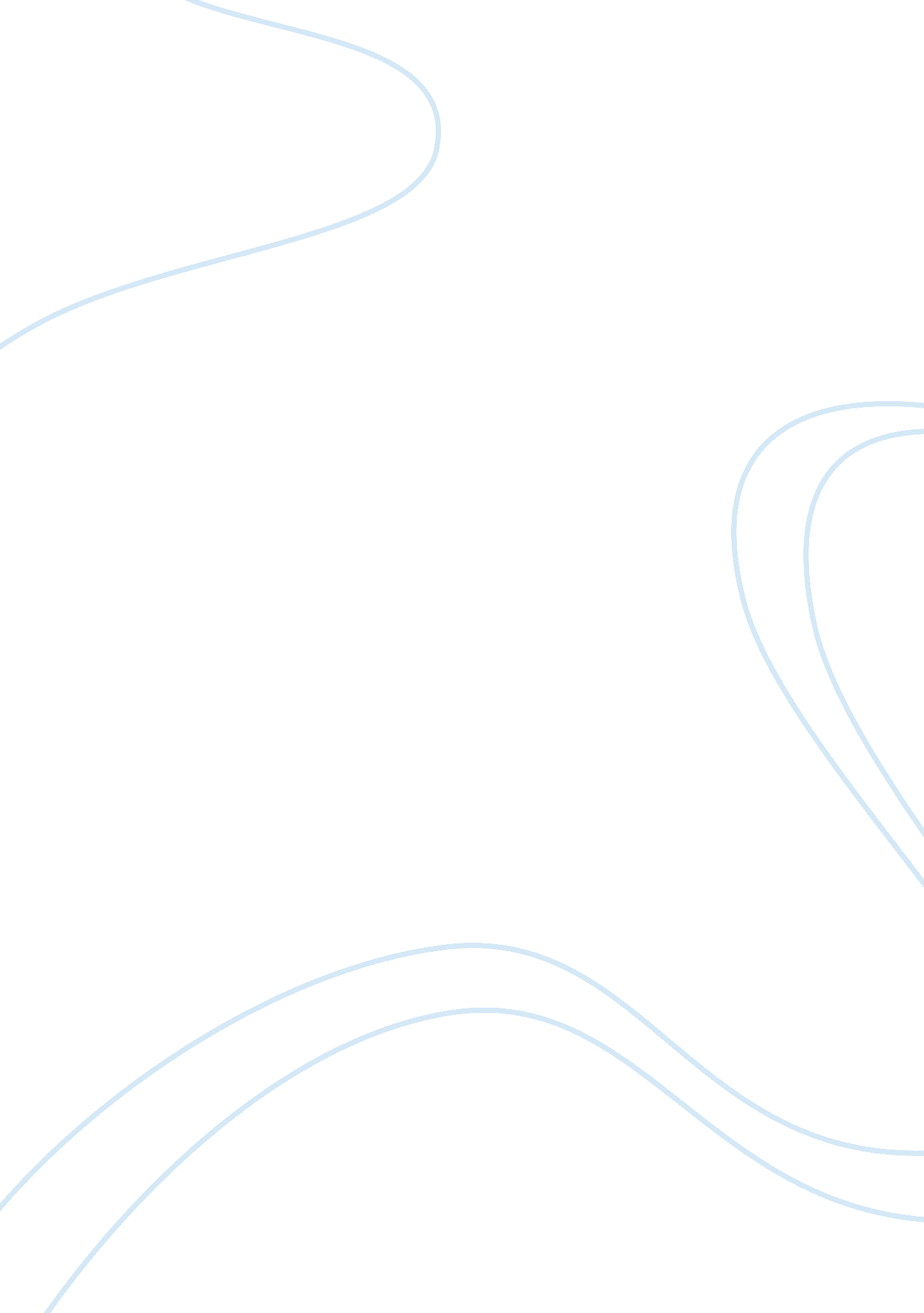 The market segments of large companies and different businesses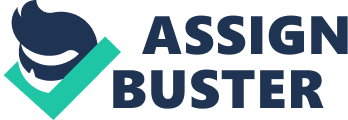 Most big companies have some different concerns so its market sections are abundant. Therefore, these houses must be after concern schemes for each concern clearly to assist themselves pull off better. There are three types of Business scheme include client familiarity, merchandise leading, operation excellence. Each of concern scheme demands to hold a peculiar operation scheme to execute easier work and obtain higher attempts. Operationss Mission is an of import map that is original to develop a new merchandise because if we achieve a good operation mission, I am certain that we will be successful in that concern. For illustration, Iphone 4G has been sold by Vinaphone, Viettel, and Mobiphone corporations and it caused a large fad in consumers in Vietnam. But to do this, foremost, we see that these corporations imported Iphone 4G with little sums and sold lower monetary values than really much merchandises that imported external flow. This is operations mission derive from the peculiar concern scheme of these houses and it has achieved the first success for them. In general, Operations mission of a house should be aligned with its concern scheme. Furthermore, Operations mission will assist to stipulate typical competency to be able to vie with other companies in perform concern scheme. Reference list Schroeder, R. G. ( 2011 ) . Operations direction: Contemporary constructs andcases ( 5th ed. ) hypertext transfer protocol: //vnexpress. net/GL/Kinh-doanh/2010/10/3BA21246/ hypertext transfer protocol: //vnexpress. net/GL/Kinh-doanh/2010/10/3BA2121D/ Question II As Figure 3. 5 House of Quality ( Schroeder, R. G. ( 2011 ) . Operations direction: Contemporary constructs and instances ( 5th ed. ) , P. 50 ) show that House of Quality ( HOQ ) include enlightening constituents as Customer attributes ( CAs ) , Engineering Features ( ECs ) , Trade-offs, competitory rating and Target value. We can see that it is a relationship matrix to analyse and measure clients what they need and how providers must better about their productions to fulfill their consumers. The first see on the left side of the matrix in Figure 3. 5, CAs offers the voice of clients about properties of production through market research. After we see on the top of the matrix, it is technology features that must be mensurable, specific and are closely related to the concluding design specifications for the merchandise to suit with clients properties which clients offered in procedure of market research. Manufacturers will establish on matrix to happen out the nature of the relationship between each peculiar CAs and the ECs by carry oning technology trials or utilizing by and large understood relationships. Otherwise, on roof of matrix besides indicates how each EC is related to other ECs, so it is possible to analyze any of the tradeoffs that may be required between one EC and another. Finally, on the underside of the matrix we show other rivals through classs to find choice of new design for the most eligible production by offering the mark value. The mark value is the of import factor that makers will plan new merchandises base on it to fulfill clients and compete with other providers. In general, House of Quality is a tool to be embodied clients attributes into technology features to plan merchandise. Reference list Schroeder, R. G. ( 2011 ) . Operations direction: Contemporary constructs andcases ( 5th ed. ) Question III Both the constructs of Plant within a Plant ( PWP ) and Mass Customization can use to your service organisation. The first, the construct of PWP applies efficaciously if executing two or more other services of different installations or other parts, with different work forces, and appropriate service degrees. This brand for features of these services to be able to foreground and make n't be assorted. It has mean that service operations can be focused by delegating different types of service merchandises to different installations. For illustration, when Iphone 3GS merchandise of Apple corporate sold in Vietnam market through three distributers include Vinaphone, Viettel and Mobilephone, they ca n't use these distributers for selling the same monetary value on market. They must let distributers dependently sell merchandises with other monetary value policies base on features of each distributer. From here, each distributer will section these constabularies into two different installations or PWPs with separate work forces and suited service degrees for each type of policy to vie with other rivals. On the other manus, the construct of Mass customization besides can use to serve organisation efficaciously as executing for modular design ( ex: fast nutrient ) , modern engineerings, fast conversion ( ex: supermarket, air hoses industry and bank industry, etc. ) . In these Fieldss, we can use package to roll up and stipulate demands of clients fast and satisfaction in short clip. As above illustration, we can see that demand of clients about Iphone 3GS in Vietnam market is monolithic. When Apple corporate decide to let their distributers can stand for other services in the same merchandise to function for many other clients with appropriate cost base on economic system of their state and so their merchandise can sell with the highest volume. Reference list Schroeder, R. G. ( 2011 ) . Operations direction: Contemporary constructs andcases ( 5th ed. ) hypertext transfer protocol: //dantri. com. vn/c76/s76-420598/dat-hang-nha-mang-nhap-iphone-3gs-dot-3. htm Question IV As Figure 4. 5 Product-process Matrix ( Schroeder, R. G. ( 2011 ) . Operations direction: Contemporary constructs and instances ( 5th ed. ) , P. 72 ) describes the dynamic nature of merchandise and procedure picks. On the merchandise dimension ( horizontal ) of the matrix is the life rhythm of a typical merchandise, runing from a unique, one of a sort merchandise to a high volume, high standardisation and trade good. This means that a merchandise evolves from the left side to the right side of matrix. On the procedure dimension ( perpendicular ) of the matrix the assorted procedures are represented, runing from the undertaking to a uninterrupted procedure. It has besides a life rhythm similar to the merchandise life rhythm, germinating from top side to bottom side. Therefore, most organisations use this matrix to offer the strategic picks for developing their house and can place themselves on the diagonal of the matrix that represents a logical lucifer between the merchandise and the procedure. This is major cause that achieve many benefits for houses where use this matrix. For illustration, 24 hr noodle stores in Vietnam, if they still sell follow on traditional methods, they merely can open one or two stores and sell with stable sum daily and ever acquire a low volume occupation store. So shop must alter procedure from simple to modern green goods by puting up a modern merchandise line that make all of noodle stores ever maintain good spirits and stable quality. Furthermore, it will hold many clients to their merchandise who do n't hold to wait for a noodle. So they can spread out stores to many states on the universe. In general, the Product procedure matrix can assist do production more efficaciously. In fact, there are some companies where do n't choose this matrix, they pick some another methods but still can acquire profitable for their house. For illustration, the NEM manner corporate, they merely produce little apparels sum of each merchandise of adult females with peculiar designs that they sell with higher monetary values. So their merchandises sell with low volume and service for clients who have high gross but it still achieves really much benefit for their house in market niche or private market. Reference list Schroeder, R. G. ( 2011 ) . Operations direction: Contemporary constructs andcases ( 5th ed. ) hypertext transfer protocol: //www. mindtools. com/pages/article/newSTR_50. htm Question V Thin thought is a manner of believing about procedures at work or sometimes even processes at place. It includes five elements that help to present value to clients expeditiously. The first component is to stipulate precisely a merchandise or service which create value. This means that do how clients have to be willing to pay for merchandises or services what they want to utilize. The 2nd component is to place, survey, and better the value watercourse for each merchandise or service. The house must ever believe about a good manner to make larger value watercourse for their clients as they can place all the processing stairss and undertakings of merchandise or service from get downing to stop, its intent is to extinguish the non value adding treating stairss and undertakings. The 3rd factor is to plan the flow to avoid waste. It is the best procedure of fabricating a merchandise or service to salvage cost for their clients. The 4th factor in thin thought is to bring forth merely what the client pulls. This means that the house merely produces goods which clients want and need. The concluding component is to endeavor for flawlessness. The clients ever need alterations and tend to flawlessnesss of merchandise so the houses when bring forthing have to happen ultimate flawlessnesss and better procedures of bring forthing goods or services to acquire this for their clients. In general, end of five elements in thin thought is tend to better costs, qualities, and end products in concerns. As the Chief Operations Officer, I will implement thin thought in my fabrication organisation because my company operates concern base on new baccy breed research and development. If I apply five elements in thin thought to fabricate merchandise, it will salvage costs to avoid waste in research many undertakings which it ca n't use in fact so demands of clients is unneeded for these strains. I will concentrate in bettering strains that clients need to hold higher end products and qualities. It will acquire big value watercourse for house every bit good as house 's clients. Reference list Schroeder, R. G. ( 2011 ) . Operations direction: Contemporary constructs andcases ( 5th ed. ) Question VI Business procedure reengineering ( BPR ) is an of import factor that identifies cardinal procedures required to run into the clients ' demands. Therefore, major concern procedures are redesigned and integrated to better function consumers. BPR can make big alterations about internal procedures of production procedure, specially, better about quality and quality control. Otherwise, BPR is non merely impacting a little portion of their concern that affects to the full system. A quality control director applies BPR that can convey enormous efficiencies for endeavors on cost, quality, service and velocity. Applications of BPR can assist your concern acquire a competitory advantage towards bing rivals and make new competitory place by bettering the whole engineering procedures of endeavor at present. This is my grounds that I will convert top direction apply BPR for my concern in acquiring benefits and pertinence to house 's operations. So BRP is used for extremist redesign of concern procedure that assistance to better little stairss in many simple procedures and use new engineerings in house 's production. When we apply BRP have to establish on four rules of extremist redesign include: ( 1 ) Form around results, non undertakings. This means that clients ' services were improved better. ( 2 ) Have people who do the work procedure their ain information. ( 3 ) Put the determination point where the work is performed, and construct control into the procedure. ( 4 ) Eliminate unneeded stairss in the procedure. Although BPR has gained outstanding consequences but in contrary it besides has some failures that we need prevent when use them. The failures include deficiency of top direction support, a narrow execution attempt, the assignment of the incorrect people to the undertaking or deficiency of alterations in incentive systems. Reference list Schroeder, R. G. ( 2011 ) . Operations direction: Contemporary constructs andcases ( 5th ed. ) Question VII The seven tools of quality include the cause and consequence diagrams ; look into sheet ; command chart ; histogram ; Pareto chart ; scatter diagram and flow chart. As the freshly appointed operations director, I will use each tool of quality to service organisations as followers: the first is the cause and consequence diagrams that indicate the causes of a certain event. Its intent is merchandise design, quality defect suppression and to place possible factors doing an overall consequence. Cause-and-effect diagrams can demo of import relationships among assorted variables and the possible causes provide extra penetration into procedure behaviour every bit good as service organisations. Causes identify beginnings of fluctuation include people, methods, machines, stuffs, measurings and environment. The 2nd tool of quality is check sheet that is a simple papers used by roll uping informations in real-time and generated informations. The papers is typically a clean signifier that is designed for the quick, easy, and efficient recording of the coveted information, which can be either quantitative or qualitative. Check sheet has five types as categorization, location, frequence, measurement graduated table and look into list. Control chart besides is one of seven tools of quality that determine whether or non a fabrication or concern procedure is in a province of statistical control. The end of control charts is to let simple sensing of events that are shown in existent procedure alteration. Otherwise, Histogram is a graphical representation, demoing a ocular feeling of the distribution of experimental informations. Histograms use to pull denseness of informations that estimate chance denseness map of variables. The 5th tool of quality is Pareto chart that consists of both bars and a line graph, where single values indicated in falling order by bars, and the cumulative sum indicated by the line. Its intent is to foreground the most of import among a set of factors. On the other manus, spread diagram is a type of mathematical diagram utilizing Cartesian co-ordinates to expose values for two variables for a set of informations. The concluding tool of quality is flow chart that represents a procedure to demo the stairss and order by linking with pointers. Its end is to utilize in analysing, planing, documenting or pull offing a procedure in assorted graduated tables. In general, all of tools of quality are suited for people with small formal preparation in statistics and can be used to work out the huge bulk of quality-related issues that it relates to straight serve organisations to function good for house 's clients. Reference list Schroeder, R. G. ( 2011 ) . Operations direction: Contemporary constructs andcases ( 5th ed. ) hypertext transfer protocol: //en. wikipedia. org/wiki/Seven_Basic_Tools_of_Quality Question VIII Entire Quality Management ( TQM ) is a direction construct that reduces the defects produced during the fabrication or service procedure, increase client satisfaction, streamline supply concatenation direction, purpose for modernisation of equipment and guarantee workers have the highest degree of preparation. Entire Quality Management is frequently associated with the development, deployment, and care of organisational systems that are required for assorted concern procedures. The intent of TQM is to better quality by guaranting conformity to internal demands. While Six Sigma is a newer construct. Six Sigma is a concern direction scheme that improves the quality of procedure end products by placing and taking the causes of defects and minimising variableness in fabrication and concern procedures. It uses a set of quality direction methods as statistical methods, and creates a particular substructure of people within the organisation who are professionals in these methods. Besides, Six Sigma helps organisations in cut downing operational costs by concentrating on defect decrease, rhythm clip decrease, and cost nest eggs. Six Sigma focuses on bettering quality by cut downing the figure of defects and drosss. We can see that both Six Sigma and TQM merely differ about the attack but its terminal ends is to bring forth better quality merchandises. As a quality control director, I besides see that if using Six Sigma in quality control, it has many stronger points but it still has some bounds that sometimes TQM will assist for manufacturer solve these jobs. Because Six Sigma merely identify mistakes and so taking it whereas TQM aid manufacturers offer appropriate internal demands in fabrication or service procedure to forestall mistakes that can go on. This is major ground that I would convert the Chief Operating Officer ( COO ) usage in combination between Six Sigma and TQM as quality control tools so I am certain that it will accomplish many benefits for my company. 